Реализация проекта 	Создание условий для популяризации классической музыки на базе МБУ ДО «Детская школа искусств г. Шебекино» («Знакомьтесь, классическая музыка»).В рамках реализации проекта «Создание условий для популяризации классической музыки на базе МБУ ДО «Детская школа искусств 
г. Шебекино» «Знакомьтесь, классическая музыка» в 3 квартале 2022 года 
в виртуальном концертном зале МБУ ДО «ДШИ» г. Шебекино состоялись 
3 мероприятия: 	9 сентября – трансляция из концертного зала 
им. П.И.Чайковского концертной программы Государственного академического хореографического ансамбля «Берёзка» имени Н.С. Надеждиной; 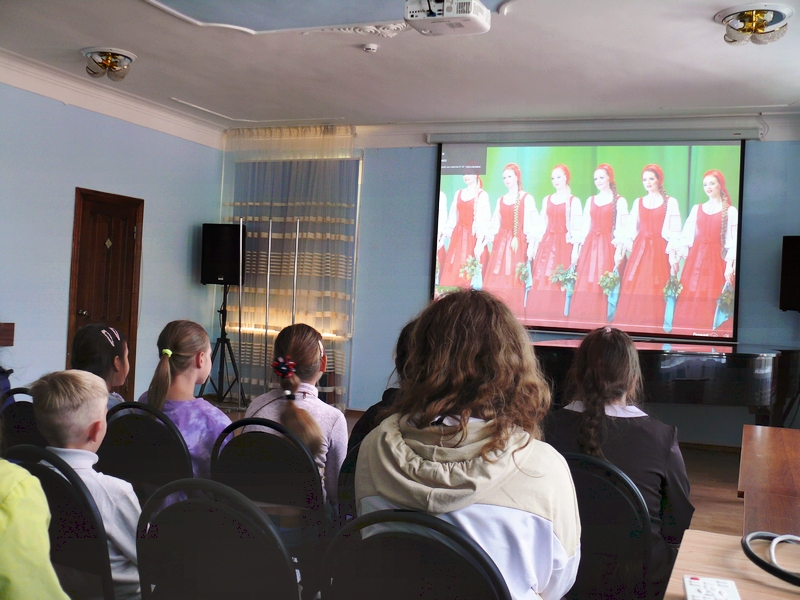 16 сентября – трансляция из концертного зала им. П.И.Чайковского «Сказки с оркестром Памэла Трэверс «Мери Поппинс» (сказку читала Нонна Гришаева); 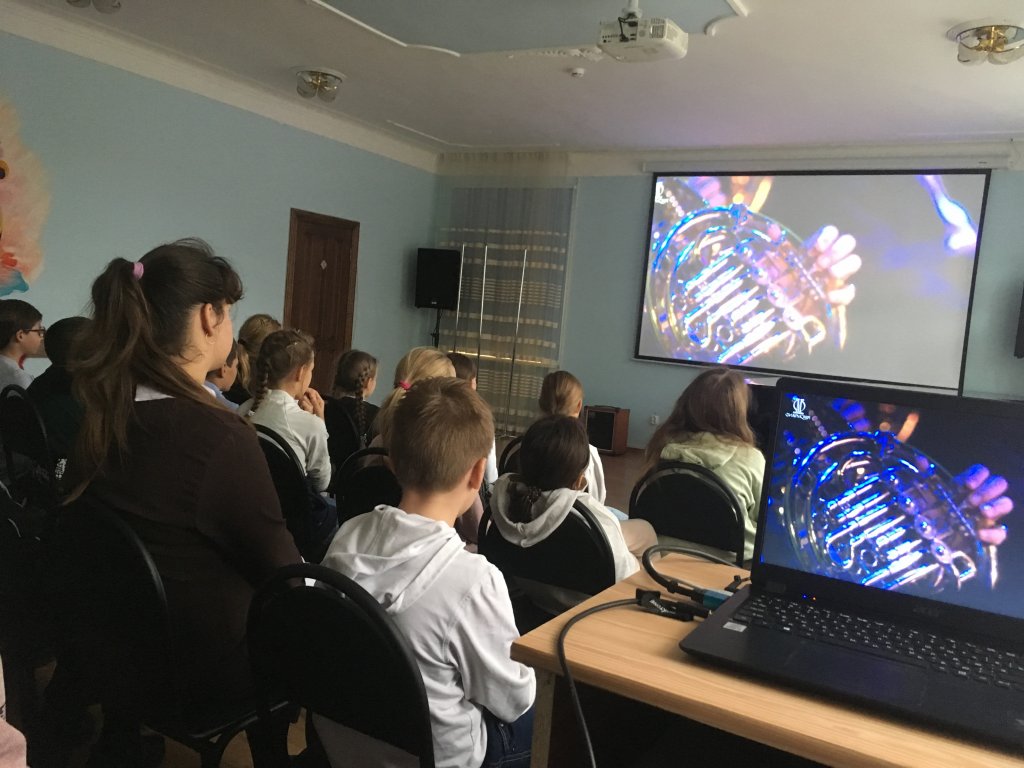 23 сентября – трансляция XVI Московского международного фестиваля «Виртуозы гитары».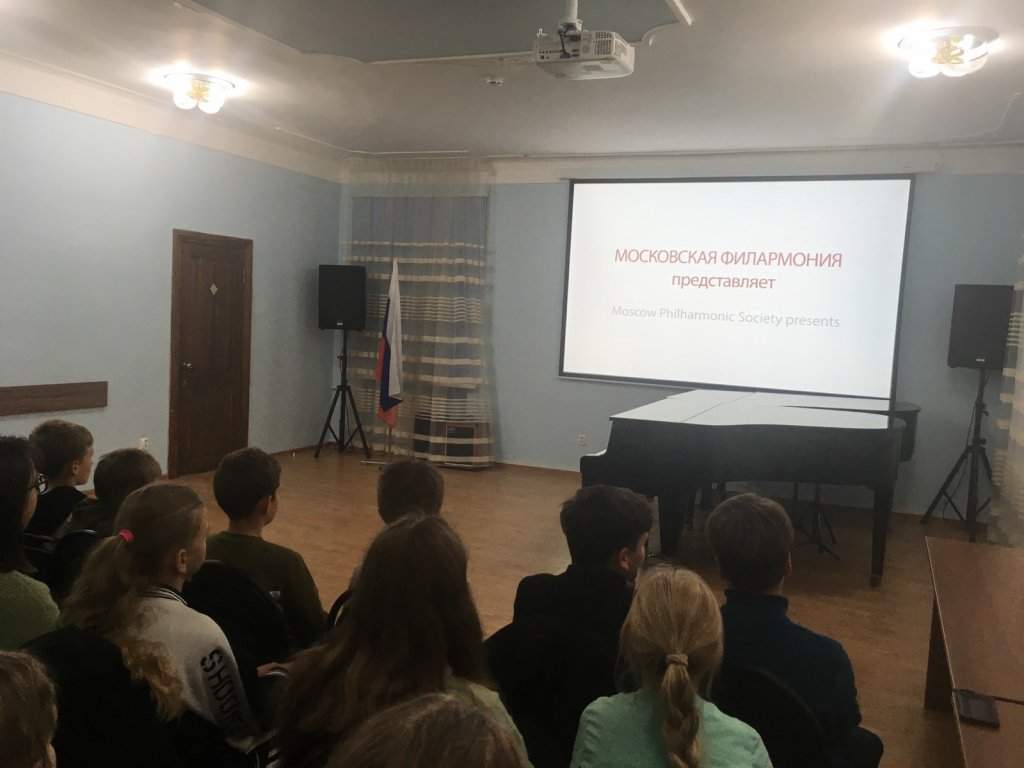 